Карта партнера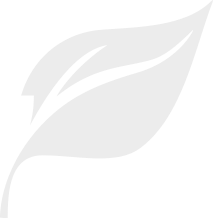 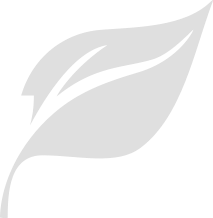 Сокращенное наименованиеООО «Дрим-АГ»Полное наименованиеОбщество с ограниченной ответственностью «Дрим-АГ»Юридический адрес (указывается в документах)109004, г. Москва, Большой Дровяной переулок, дом 8, строение 1, помещение 1, ч.к. 9Фактический адрес (офис)109004, г. Москва, Большой Дровяной переулок, дом 8, строение 1, помещение 1, ч.к. 9Почтовый адрес 109004, г. Москва, Большой Дровяной переулок, дом 8, строение 1, помещение 1, ч.к. 9Телефонe-mail88002225113 Ахметшин Евгений Рустамовичagg@agg.worldОГРН1181690036770ИНН/КПП1657245640/770901001Расчетный счет 40702810723000029284Наименование банкаПоволжский филиал АО «Райффайзенбанк»БИК042202847	Кор.счет30101810300000000847Расчетный счет 40702810102500114607Наименование банкаТОЧКА ПАО БАНКА "ФК ОТКРЫТИЕ"БИК044525999Кор.счет 30101810845250000999Генеральный директорАхметшин Евгений Рустамович ae@agg.worldСистема налогообложения Общая система налогообложения  с НДС